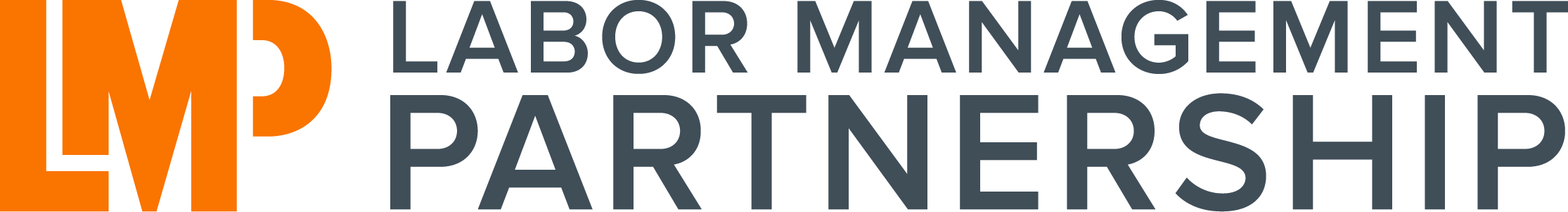 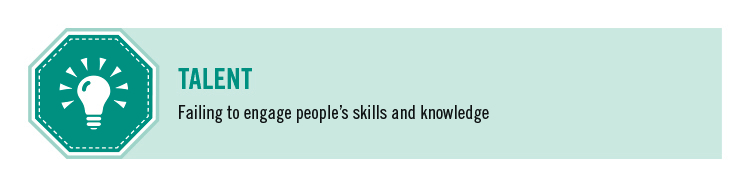 Type text here.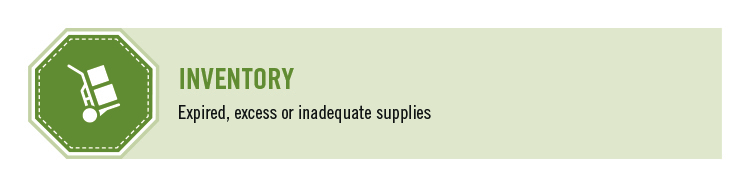 Type text here.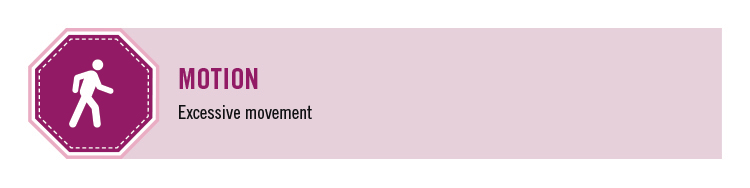 Type text here.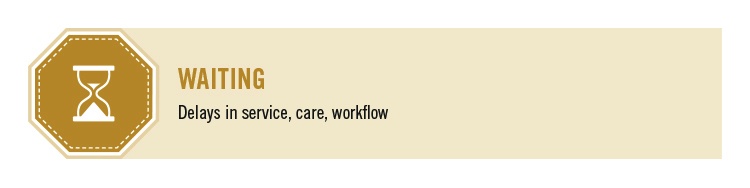 Type text here.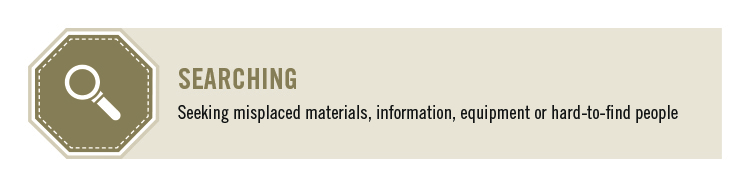 Type text here.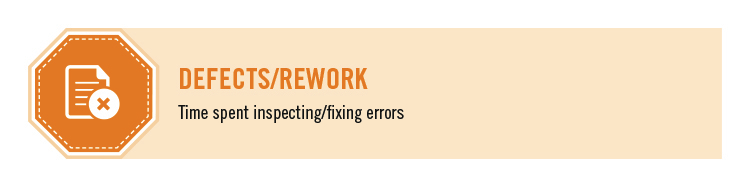 Type text here.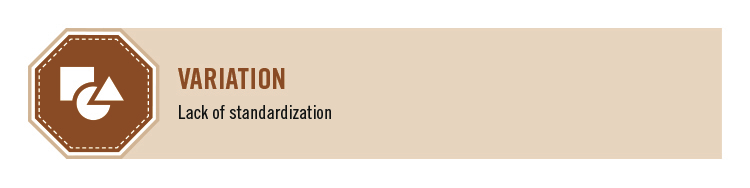 Type text here.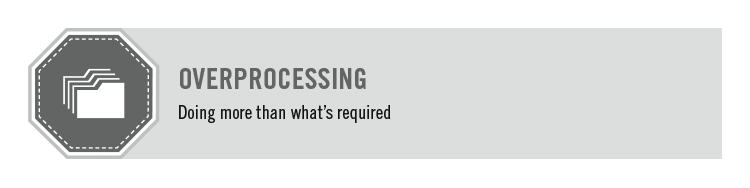 Type text here.